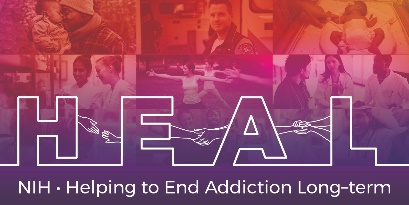 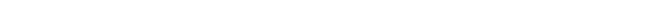 The PedsQL Sickle Cell Disease Module Parent Report for Toddlers (Age 2-4) is Copyrighted.  To access this measure, please contact Mapi Research Trust: https://eprovide.mapi-trust.org/instruments/pediatric-quality-of-life-inventory-sickle-cell-disease-moduleWhen applying for access on Mapi Research Trust, please indicate that you are conducting research as part of the NIH HEAL Initiative: “Our study is a NIH funded study.  We are part of the HEAL Initiative.”  Once you have license permission, please share your email confirmation with HEAL_CDE@hsc.utah.edu for access to the NIH HEAL Initiative’s CDE for this measure.  English CRF is available. 